Getting Started with Kindle TouchBefore you start using your Kindle Touch, you'll want to connect your Kindle Touch wirelessly, register your Kindle Touch, and set up your 1-Click payment method so you can start shopping in the Kindle Store.1. Get ConnectedKindle Touch comes in two versions: Wi-Fi (your Kindle Touch can only connect to Wi-Fi networks) and Free 3G + Wi-Fi (your Kindle Touch 3G can connect to Free 3G or to Wi-Fi networks).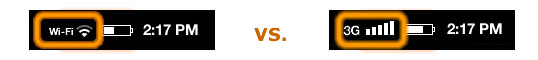 (Which device do I have?)Tip: Make sure your Kindle Touch is fully charged before attempting to connect to Wi-Fi. Connecting via Wi-Fi Your Kindle Touch can connect wirelessly through your home Wi-Fi network, or places that offer Wi-Fi access, such as a hotel or your favorite cafe. Your Kindle Touch automatically detects nearby Wi-Fi networks that broadcast their network name.(What is Wi-Fi?)Tip: Learn more about using the onscreen keyboard on your Kindle Touch.Once you have successfully connected to a Wi-Fi network, your Kindle Touch will automatically connect to it when it detects a signal from that network.Connecting with Free 3G If your Kindle Touch includes Free 3G, wireless connectivity is automatic. If you see a 3G network indicator (3G, EDGE, or GPRS) in the upper right corner of your screen, your Kindle Touch is already connected wirelessly.Use a Wi-Fi connection for faster downloads.Having difficulty connecting? Try our wireless troubleshooting steps.Tip: Reading with wireless turned off will help your battery last longer. Tap the Menu button from the Home screen, then select Turn Wireless Off.2. Register Your Kindle TouchRegistering your Kindle to your Amazon account will allow you to make purchases in the Kindle Store and transfer those purchases between Kindles and Kindle reading applications. After you've successfully connected your Kindle Touch wirelessly, register your Kindle Touch.(Why do I need to register?)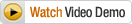 Video: Connecting Your Kindle Touch to Wi-FiFrom the Home screen, tap Menu. Tap Settings, then Wi-Fi Networks You'll see a list of detected Wi-Fi networks. You may have to wait a moment as your Kindle Touch detects networks in range. Tap the name of the network you wish to join. If necessary, enter the Wi-Fi network password. The password is the one used to set up the Wi-Fi network, not your Amazon account password. If you don't know this password, please contact the person who set up the Wi-Fi network. 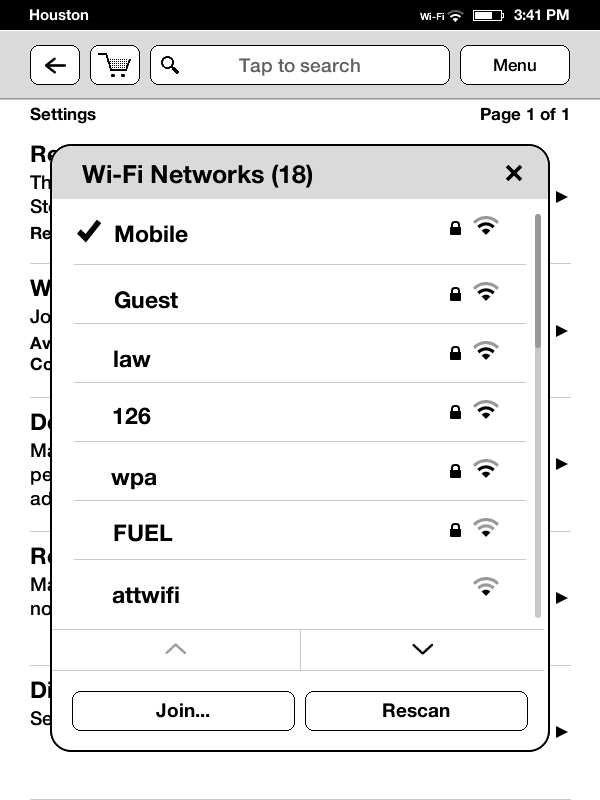 Video: Registering Your Kindle TouchFrom the Home screen, tap the Menu button. Tap Settings, then Registration.If you already have an Amazon account: Tap this option. Enter the e-mail and password associated with your Amazon account. Tap Register. Your name will appear as the Registered User when registration is complete.If you do not have an Amazon account: Select this option and follow the onscreen instructions to set up a new account.You can also register your Kindle Touch online through the Manage Your Kindle page. To set up a new Amazon account or change your password, visit Amazon.com.